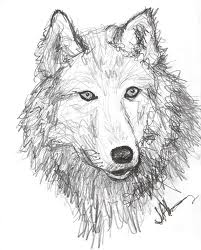 Name _____________________________Age_____  D.O.B._____ Grade_____Address: 	___________________________________________		____________________________ Florida   __________  Zip Code	Phone Number:  ______________________Cell Number:     ____________________________________________, has my permission to apply for the Peer Counseling Program. I understand the program deals with mature and sensitive subjects such as; human trafficking, death, grief, suicide, self injury, violence, substance abuse, abuse, exploited adolescents and other teen issues.  Parent/Guardian:  ________________________   ____________________________  ______                                 Print Name				Signature                                 DatePeer Counselor ExpectationsStudents applying to the program should have an unusually high level of self-motivation, and will be expected to help all students, teams and staff members and have excellent attendance.  Many lessons will deal with tough issues and the students should exhibit above average maturity to remarkably mature for their grade level.  Effective leadership and independence are major traits needed to be a productive peer counselor. Many times peer counselors are put in charge of a presentation or project.  Applicants should be able to handle the majority of their own problems since they will be providing assistance to others.  It is essential that they can get along easily with others because they will not always be able to choose their groups.  These students should be versatile in working with all ethnicities, genders and students with varying exceptionalities.  Behavior should be exemplary, and students should possess a strong potential for academic growth and be responsible for maintaining a 3.5 G.P.A.Peer Counselors are expected to provide services to all students, teachers and staff members as instructed and maintain the privacy of all peer counseling members and clients.  Any student violating expectations or procedures may be placed on probation and removed from the Peer Counseling program.*You need recommendations from two class teachers to apply for Peer Counseling.Student’s Name____________________Grade _____   Skills and Abilities 1.  Academic Ability and Tutoring (Current GPA 3.5 or Higher)Peer Counselors will need to tutor and assist other students. Please have your teacher initial if you are qualified to tutor the subjects you list below:  You must have your teacher initial below to tutor.Please include a copy of your last report card.  Staple to this form.2.  BehaviorHave you received any detentions, referrals, or suspensions this past school year?______  If so, please explain: ____________________________________________________________________________________________________________________________Have you been involved in any bullying situations during this past year where you bullied another student? ____________If so, please explain:__________________________________________________________________________________________________________________________3.  Computer and Technology SkillsPlease check any that you are able to do well.  Please add any other skills involving technology that you can do that are not listed.______MAC computer	______Digital Camera	______Websites______IPOD		______Scanning	______PC Computer Format______Video Camera	______Downloading	______PowerPoint______Key Note	______Video Editing	______Word______Tables/Charts	______Excel		______Garage band______Other (Please list)_________________________________________Student’s Name____________________Grade _____   4.  Artistic AbilityIn the space below, please check everything you can do well.______Drawing	______Lettering		_____Using scissors  ____Calligraphy______Painting	______Writing		_____Photography______Sketching	______Bulletin Boards	_____Other 5.  Presentation and Linguistic Ability   Check all that apply______I am comfortable speaking in front of groups and presenting projects.______I am comfortable participating in group discussions about sensitive issues.Can you speak a foreign language fluently?    ______ What language do you speak?_______________________________________   Could you serve as a translator for new students?________________________Use the following space to tell us about yourself. 1.  Why would you like to be a peer counselor?  ________________________________________________________________________________________________________________________________________________________________________________________________________________________________________________________________________________________________________________________________________________________________________________________________________________________________________________________________________________________________________________________________________________________________________________________________________________2. What abilities, skills or traits do you possess that would make you a good peer counselor? ________________________________________________________________________________________________________________________________________________________________________________________________________________________________________________________________________________________________________3. Discuss any hobbies, sports or classes in which you participate, that may demonstrate teamwork, and your leadership abilities.____________________________________________________________________________________________________________________________________________________________________________________________________________________________________________________________________________________________________________________________________________________________________________________________________________________________________________________________________________________________________________________________________________________________________________________________________________________________________________________________________________________________________________________________________________________________________4. Why do you believe you will be able to discuss and deal with “tough issues” such as death and dying, suicide and depression, child abuse, and exploited children?__________________________________________________________________________________________________________________________________________________________________________________________________________________________________________________________________________________________________________________________________________________________________________________Student’s Name____________________Grade _____5.  Peer Counselors need to be self-motivated.  Can you provide examples of how you are independent, self-motivated and responsible? Will you be able to take a leadership role and do some tasks on your own?______________________________________________________________________________________________________________________________________________________________________________________________________________________________________________________________________________________________________________________________________________________________________________________________________________________________________________________________________________________________________________________________________6. In peer counseling we do not spread rumors or talk about anyone unless it is life threatening or illegal.  Why do you think it is important to keep other student’s personal problems private? ______________________________________________________________________________________________________________________________________________________________________________________________________________________________________________________________________________________________________________________________________________________________________________________________________________________________________________________________________________________________________________________________________7.  Peer Counselors are required to do a class presentation to another class on bullying.  Please give an example of your opening address on bullying to a 6th or 7th grade class.________________________________________________________________________________________________________________________________________________________________________________________________________________________________________________________________________________________________________________________________________________________________________________________________________________________________________________________________________________________________________________________________________________________________________________________________________________8.  How would you handle the following situations?  What would you do?      	A friend tells you that she is planning on ending her life and you can’t tell anyone.______________________________________________________________________________________________________________________________________________________________________________________________________________________________	A student at the next lunch table is being bullied and harassed by four other students.______________________________________________________________________________________________________________________________________________________________________________________________________________________________	The Peer Counseling Coordinator asks you to tutor a student you don’t particularly like.______________________________________________________________________________________________________________________________________________________________________________________________________________________________List subject below:Print Teacher’s NameSignature *****I am pleased to recommend this student for the position of peer counselor.Per.Current Schedule: SubjectTeacherRoom #123456SubjectCurrent GradePlease select the subjects you feel qualified to tutor and ask your teacher to qualify you to tutor by signing in the space below.MathLanguage ArtsSocial StudiesScience